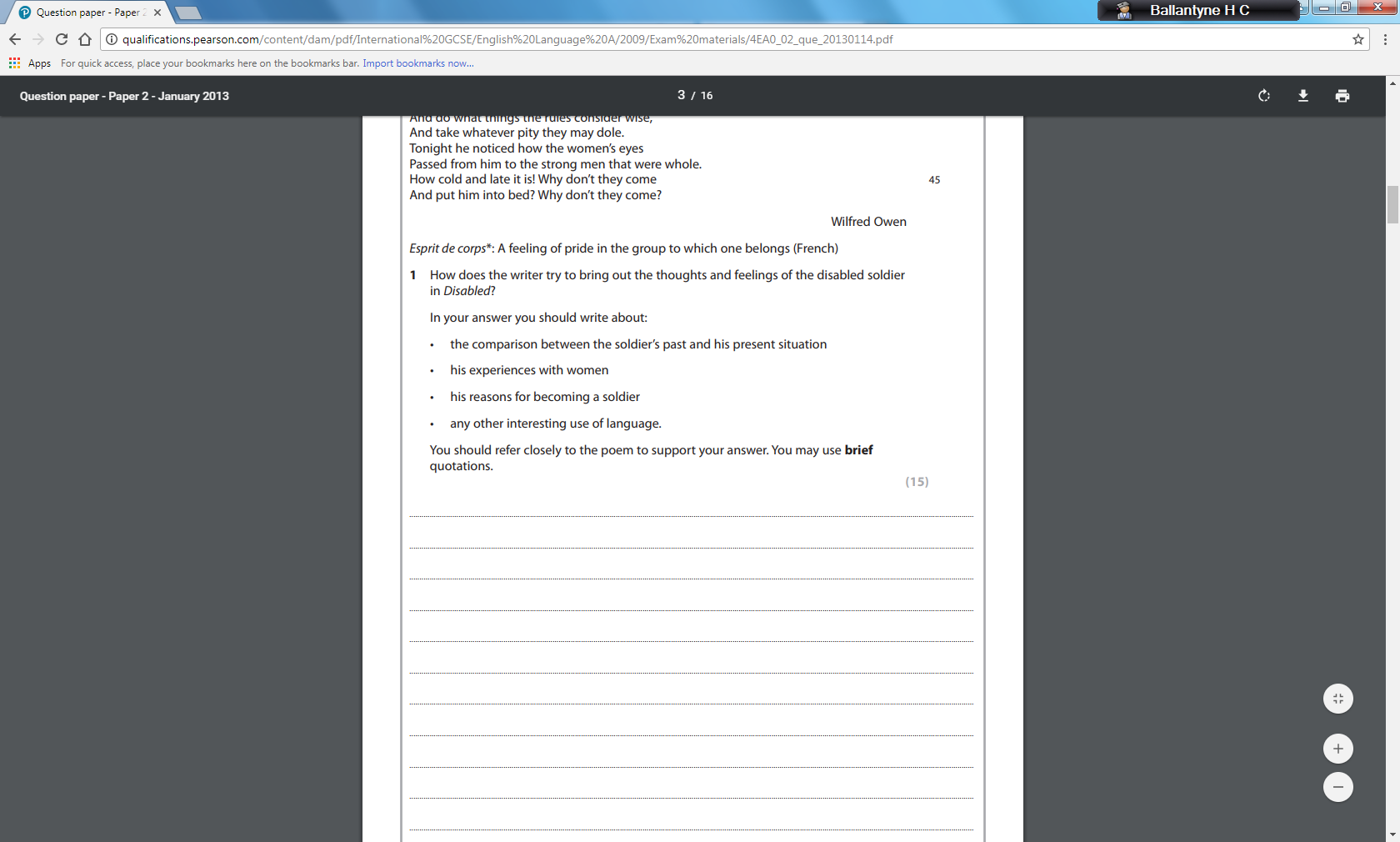 How to approach a Lang P2 Extract 2 Q:Identify KEY WORD IN Q (KWIQ) ‘thoughts and feelings’ (in the new spec it tends to be a more specific emotion e.g. ISOLATION).  ‘Despair’Cross out third bullet point ‘language’ – this needs to be considered throughout your analysis.  Highlight the 2 other areas the Q is asking you to look at.PLAN! You have 45mins, spend 5 on this (examiners are after a well structured response for top bands)Brainstorm synonyms for KWIQ – these or KWIQ should feature in every paragraph.DESPAIR – pathos, desperation, anxiety, desolation, anguish….INTRO: Answer the question as succinctly as possible! How does the writer try to being out the feelings of despair in the poem?Comparison of past and presentExperiences with womenReasons for becoming a soldierKWIQ/SynonymTechnical terminologyLanguageStructureQuoteIn the poem Owen conveys the anguish and utter desperation of a soldier that has experienced significant physical injury in war.  Through his use of graphic imagery and the juxtaposition of past and present, he also reveals the mental consequences of his desperate experiences.Structuring your answer – clue is in this sentence STRUCTURE.  Use the extract to guide you: i.e. Title, at the start of the extract/poem, the poem/extract then changes…, towards the end of the extract/poem.  WORDS LIKE: Chronological, past, present, future, cyclical, returns to, intermittently jumps between.